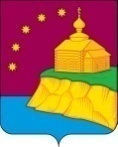 Об утверждении Порядка оформления и содержания заданий на проведение мероприятий по контролю без взаимодействия с юридическими лицами, индивидуальными предпринимателями и оформления результатов таких мероприятий при осуществлении муниципального контроля за обеспечением сохранности автомобильных дорог местного значения в границах сельского поселения Малый Атлым            В соответствии с Федеральным Законом от 06 декабря 2003 года №131-ФЗ «Об общих принципах организации местного самоуправления в Российской Федерации», части 4 статьи 8.3 Федерального закона от 26 декабря 2008 года № 294-ФЗ «О защите прав юридических лиц и индивидуальных предпринимателей при осуществлении государственного контроля (надзора) и муниципального контроля»:Утвердить Порядок оформления и содержания заданий на проведение мероприятий по контролю без взаимодействия с юридическими лицами, индивидуальными предпринимателями и оформления результатов таких мероприятий при осуществлении  муниципального контроля за обеспечением сохранности автомобильных дорог местного значения в границах сельского поселения Малый Атлым, согласно приложению к настоящему постановлению.2. Обнародовать настоящее постановление путем размещения на информационных стендах, официальном сайте муниципального образования сельское поселение Малый Атлым. 3. Настоящее постановление вступает в силу со дня обнародования.            4. Контроль за выполнением постановления оставляю за собой.Глава сельского поселения  Малый Атлым                                           С.В. ДейнекоПриложение № 1 к постановлению администрации сельского поселения Малый Атлымот 09.08.2018г  № 216 ПОРЯДОКоформления и содержания заданий на проведение мероприятий по контролю без взаимодействия с юридическими лицами, индивидуальными предпринимателями и оформления результатов таких мероприятий при осуществлении  муниципального контроля за обеспечением сохранности автомобильных дорог местного значения в границах сельского поселения Малый АтлымI. Общие положения1.1. Настоящий Порядок разработан в соответствии с требованиями ч. 4. ст. 8.3 Федерального закона от 26 декабря 2008 года № 294-ФЗ «О защите прав юридических лиц и индивидуальных предпринимателей при осуществлении государственного контроля (надзора) и муниципального контроля» и устанавливает процедуру оформления заданий на проведение мероприятий при осуществлении  муниципального контроля за обеспечением сохранности автомобильных дорог местного значения в границах сельского поселения Малый Атлым, при проведении которых не требуется взаимодействия с юридическими лицами, индивидуальными предпринимателями, содержания таких заданий, оформление результатов мероприятий.1.2. Мероприятия по контролю без взаимодействия с юридическими лицами, индивидуальными предпринимателями проводятся уполномоченными должностными лицами администрации сельского поселения Малый Атлым.         1.3. В рамках проведения проверок при осуществлении муниципального контроля за обеспечением сохранности автомобильных дорог местного значения в границах сельского поселения Малый Атлым (далее – муниципальный контроль), уполномоченные должностные лица администрации сельского поселения Малый Атлым  проводят следующие мероприятия по контролю, при проведении которых не требуется взаимодействия администрации с юридическими лицами, индивидуальными предпринимателями (далее - мероприятия по контролю без  взаимодействия с юридическими лицами, индивидуальными предпринимателями):плановые (рейдовые) осмотры, обследования автомобильных дорог местного значения юридическими лицами и индивидуальными предпринимателями (далее – плановые (рейдовые) осмотры, обследования);наблюдение за соблюдением обязательных требований посредством анализа информации о деятельности либо действиях юридического лица и индивидуального предпринимателя, обязанность по представлению которой (в том числе посредством использования федеральных государственных информационных систем) возложена на такие лица в соответствии с федеральным законом.         1.4. Мероприятия по контролю без взаимодействия уполномоченного органа с юридическими лицами, индивидуальными предпринимателями проводятся с целью выявления нарушений требований действующего законодательства, принимаемых в соответствии с ними иных нормативных правовых актов Российской Федерации, муниципальных актов сельского поселения Малый Атлым.         1.5. Порядок предназначен для должностных лиц, уполномоченного на осуществление  муниципального контроля за обеспечением сохранности автомобильных дорог местного значения в границах сельского поселения Малый Атлым.II. Оформление заданий на проведение мероприятий при осуществлении  муниципального контроля за обеспечением сохранности автомобильных дорог местного значения в границах сельского поселения Малый Атлым без взаимодействия с юридическими лицами, индивидуальными предпринимателями,  содержание таких заданий2.1. Задания на проведение мероприятий при осуществлении  муниципального контроля за обеспечением сохранности автомобильных дорог местного значения в границах сельского поселения Малый Атлым без взаимодействия с юридическими лицами, индивидуальными предпринимателями оформляются в форме распоряжения администрации сельского поселения Малый Атлым.2.2. Задание на проведение мероприятия при осуществлении  муниципального контроля за обеспечением сохранности автомобильных дорог местного значения в границах сельского поселения Малый Атлым без взаимодействия с юридическим лицом, индивидуальным предпринимателем подписывается главой администрации сельского поселения Малый Атлым.2.3. Задание на проведение мероприятия по муниципальному контролю без взаимодействия с юридическим лицом, индивидуальным предпринимателем должно содержать:дату выдачи;должность, фамилию, имя, отчество (при наличии) должностного лица, получающего задание на проведение мероприятия по муниципальному контролю без взаимодействия с юридическим лицом, индивидуальным предпринимателем, участвующего в его проведении;место проведения мероприятия;даты начала и окончания исполнения задания на проведение мероприятия по контролю без взаимодействия с юридическим лицом, индивидуальным предпринимателем.III. Порядок оформления должностным лицом, уполномоченным по проведению при осуществлении  муниципального контроля за обеспечением сохранности автомобильных дорог местного значения в границах сельского поселения Малый Атлым результатов проведения мероприятий по контролю без взаимодействия с юридическими лицами, индивидуальными предпринимателями3.1. По результатам планового (рейдового) осмотра, обследования составляется акт осмотра, обследования автомобильных дорог местного значения.3.1.1. Акт осмотра, обследования должен содержать:дату и место составления акта осмотра, обследования;наименование органа муниципального контроля;фамилии, имена, отчества (при наличии) и должности должностного лица или должностных лиц, проводивших и участвовавших в осмотре, обследовании территории;дату, время, продолжительность и место проведения осмотра, обследования территории автомобильных дорог местного значения;краткую характеристику осматриваемой территории автомобильных дорог местного значения с указанием ее местоположения;сведения о результатах осмотра, в том числе о выявленных нарушениях законодательства;сведения о лицах, допустивших нарушения, в случае, если удается установить таких лиц;подпись должностного лица или должностных лиц, проводивших осмотр, и лиц, участвовавших в осмотре;информацию о мероприятиях, проводимых в ходе осмотра: фотографирование, необходимые замеры и др. (указывать марку и ключевые параметры фотоаппарата и других технических средств);приложения к акту осмотра, обследования (фотоматериалы, протоколы обмера).3.1.2. Акт осмотра, обследования территории автомобильных дорог местного значения оформляется в сроки проведения планового (рейдового) осмотра, обследования.3.2. По результатам выполненного анализа информации о деятельности либо действиях юридического лица и индивидуального предпринимателя, обязанность по предоставлению которой (в том числе посредством использования федеральных государственных информационных систем) возложена на такое лицо в соответствии с федеральным законом, должностным лицом администрации поселения Малый Атлым, ответственными за проведение данного муниципального контроля, составляется акт контрольного мероприятия по наблюдению за соблюдением обязательных требований посредством анализа информации, поступившей в администрацию поселения Малый Атлым (далее - акт контрольного мероприятия), в случае выявления нарушения обязательных требований земельного законодательства.	3.2.1. Акт контрольного мероприятия должен содержать:дату и место составления акта контрольного мероприятия;фамилии, имена, отчества (при наличии) и должности должностного лица или должностных лиц, проводивших анализ информации, поступившей в администрацию поселения Малый Атлым;дату, время, продолжительность и место проведения анализа, поступившей информации;сведения о результатах проведенного анализа информации, поступившей в администрацию поселения, в том числе о выявленных нарушениях законодательства;сведения о лицах, допустивших нарушения;подпись должностного лица или должностных лиц, проводивших анализ информации, поступившей в администрацию поселения;приложения к акту контрольного мероприятия (документы, подтверждающие факт выявленного нарушения).3.2.2. Акт контрольного мероприятия оформляется в сроки проведения анализа о деятельности либо действиях юридического лица, индивидуального предпринимателя в соответствии с федеральным законом. IV. Меры, принимаемые по фактам выявленных нарушений 4.1. В случае выявления при проведении мероприятий по контролю без взаимодействия с юридическими лицами, индивидуальными предпринимателями нарушений обязательных требований законодательства, и обнаружения достаточных данных, указывающих на наличие события административного правонарушения, должностное лицо администрации поселения Малый Атлым, ответственное за проведение плановых (рейдовых) осмотров, обследований, за проведение анализа информации, поступившей в администрацию поселения принимают:- меры в соответствии с  административным регламентом по исполнению муниципальной функции при осуществлении  муниципального контроля за обеспечением сохранности автомобильных дорог местного значения в границах сельского поселения Малый Атлым;- направляют в письменной форме главе поселения мотивированное представление с информацией о выявленных нарушениях для принятия при необходимости решения о назначении внеплановой проверки юридического лица, индивидуального предпринимателя по основаниям, указанным в пункте 2 части 2 статьи 10 Федерального закона № 294-ФЗ.4.2. В случае выявления нарушений требований законодательства юридическими лицами и индивидуальными предпринимателями, относящимися в соответствии с законодательством Российской Федерации к объектам муниципального контроля, материалы в течение пяти рабочих дней после окончания мероприятия по контролю без взаимодействия с юридическим лицом, индивидуальным предпринимателем направляются в соответствующий орган государственного контроля.4.3. В случае получения в ходе проведения мероприятий по контролю без взаимодействия с юридическими лицами, индивидуальными предпринимателями сведений о готовящихся нарушениях или признаках нарушения обязательных требований, указанных в части 4 статьи 8.3 Федерального закона № 294-ФЗ, должностные лица администрации сельского поселения Малый Атлым, ответственные за проведение плановых (рейдовых) осмотров, обследований, за проведение анализа информации, поступившей в администрацию поселения, направляют юридическому лицу, индивидуальному предпринимателю предостережение о недопустимости нарушения обязательных требований земельного законодательства.АДМИНИСТРАЦИЯСЕЛЬСКОЕ ПОСЕЛЕНИЕ  МАЛЫЙ АТЛЫМОктябрьского районаХанты-Мансийского автономного округа-Югры ПОСТАНОВЛЕНИЕАДМИНИСТРАЦИЯСЕЛЬСКОЕ ПОСЕЛЕНИЕ  МАЛЫЙ АТЛЫМОктябрьского районаХанты-Мансийского автономного округа-Югры ПОСТАНОВЛЕНИЕАДМИНИСТРАЦИЯСЕЛЬСКОЕ ПОСЕЛЕНИЕ  МАЛЫЙ АТЛЫМОктябрьского районаХанты-Мансийского автономного округа-Югры ПОСТАНОВЛЕНИЕАДМИНИСТРАЦИЯСЕЛЬСКОЕ ПОСЕЛЕНИЕ  МАЛЫЙ АТЛЫМОктябрьского районаХанты-Мансийского автономного округа-Югры ПОСТАНОВЛЕНИЕАДМИНИСТРАЦИЯСЕЛЬСКОЕ ПОСЕЛЕНИЕ  МАЛЫЙ АТЛЫМОктябрьского районаХанты-Мансийского автономного округа-Югры ПОСТАНОВЛЕНИЕАДМИНИСТРАЦИЯСЕЛЬСКОЕ ПОСЕЛЕНИЕ  МАЛЫЙ АТЛЫМОктябрьского районаХанты-Мансийского автономного округа-Югры ПОСТАНОВЛЕНИЕАДМИНИСТРАЦИЯСЕЛЬСКОЕ ПОСЕЛЕНИЕ  МАЛЫЙ АТЛЫМОктябрьского районаХанты-Мансийского автономного округа-Югры ПОСТАНОВЛЕНИЕАДМИНИСТРАЦИЯСЕЛЬСКОЕ ПОСЕЛЕНИЕ  МАЛЫЙ АТЛЫМОктябрьского районаХанты-Мансийского автономного округа-Югры ПОСТАНОВЛЕНИЕАДМИНИСТРАЦИЯСЕЛЬСКОЕ ПОСЕЛЕНИЕ  МАЛЫЙ АТЛЫМОктябрьского районаХанты-Мансийского автономного округа-Югры ПОСТАНОВЛЕНИЕАДМИНИСТРАЦИЯСЕЛЬСКОЕ ПОСЕЛЕНИЕ  МАЛЫЙ АТЛЫМОктябрьского районаХанты-Мансийского автономного округа-Югры ПОСТАНОВЛЕНИЕ«09»августа2018 г.      №216с. Малый Атлымс. Малый Атлымс. Малый Атлымс. Малый Атлымс. Малый Атлымс. Малый Атлымс. Малый Атлымс. Малый Атлымс. Малый Атлымс. Малый Атлым